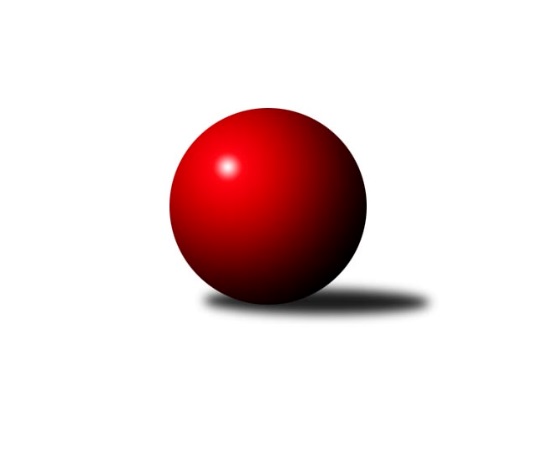 Č.15Ročník 2017/2018	10.2.2018Nejlepšího výkonu v tomto kole: 2708 dosáhlo družstvo: SK Skalice u Č. Lípy Severočeská divize 2017/2018Výsledky 15. kolaSouhrnný přehled výsledků:SKK Bohušovice B	- Sokol Spořice	5:3	2429:2422	6.0:6.0	9.2.TJ Sokol Blíževedly	- TJ Jiskra Nový Bor	1:7	2403:2506	3.0:9.0	9.2.TJ Kovostroj Děčín	- SK Plaston Šluknov	7:1	2516:2490	8.0:4.0	10.2.TJ KK Louny	- TJ Doksy	5:3	2618:2486	9.0:3.0	10.2.SK Skalice u Č. Lípy 	- SK Děčín	7:1	2708:2593	8.0:4.0	10.2.TJ Bižuterie Jablonec n. N.	- KK Hvězda Trnovany B	2:6	2564:2625	4.0:8.0	10.2.Tabulka družstev:	1.	KK Hvězda Trnovany B	15	13	0	2	81.5 : 38.5 	107.0 : 73.0 	 2560	26	2.	TJ KK Louny	15	10	0	5	74.0 : 46.0 	103.0 : 77.0 	 2497	20	3.	TJ Jiskra Nový Bor	15	9	2	4	71.0 : 49.0 	104.0 : 76.0 	 2540	20	4.	SK Skalice u Č. Lípy	15	9	0	6	70.5 : 49.5 	101.0 : 79.0 	 2475	18	5.	SKK Bohušovice B	15	7	3	5	61.0 : 59.0 	89.5 : 90.5 	 2500	17	6.	SK Děčín	15	6	2	7	60.5 : 59.5 	98.0 : 82.0 	 2490	14	7.	TJ Bižuterie Jablonec n. N.	15	7	0	8	59.0 : 61.0 	86.0 : 94.0 	 2501	14	8.	Sokol Spořice	15	5	2	8	49.5 : 70.5 	79.5 : 100.5 	 2457	12	9.	TJ Doksy	15	5	1	9	57.5 : 62.5 	81.0 : 99.0 	 2464	11	10.	TJ Kovostroj Děčín	15	5	0	10	48.0 : 72.0 	83.5 : 96.5 	 2523	10	11.	TJ Sokol Blíževedly	15	4	1	10	47.5 : 72.5 	76.5 : 103.5 	 2398	9	12.	SK Plaston Šluknov	15	4	1	10	40.0 : 80.0 	71.0 : 109.0 	 2475	9Podrobné výsledky kola:	 SKK Bohušovice B	2429	5:3	2422	Sokol Spořice	Jaroslav Chvojka	 	 224 	 201 		425 	 1:1 	 397 	 	191 	 206		Štefan Kutěra	Martin Perníček	 	 191 	 208 		399 	 0:2 	 435 	 	205 	 230		Horst Schmiedl	Vladimír Chrpa	 	 193 	 201 		394 	 1:1 	 404 	 	182 	 222		Václav Kordulík	Ladislav Koláček	 	 223 	 199 		422 	 2:0 	 389 	 	196 	 193		Milan Polcar	Radek Šípek	 	 186 	 216 		402 	 2:0 	 380 	 	184 	 196		Jiří Wetzler	Jan Klíma	 	 184 	 203 		387 	 0:2 	 417 	 	208 	 209		Oldřich, st. Lukšík st.rozhodčí: Nejlepší výkon utkání: 435 - Horst Schmiedl	 TJ Sokol Blíževedly	2403	1:7	2506	TJ Jiskra Nový Bor	Vlastimil Václavík	 	 201 	 205 		406 	 1:1 	 417 	 	196 	 221		Lenka Kohlíčková	Veronika Čermáková	 	 201 	 190 		391 	 0:2 	 446 	 	213 	 233		Petr Kohlíček	Jiří Přeučil	 	 190 	 200 		390 	 0:2 	 401 	 	196 	 205		Simona Šťastná	Alois Veselý	 	 194 	 205 		399 	 2:0 	 375 	 	188 	 187		Michal Gajdušek	Josef Matějka	 	 204 	 206 		410 	 0:2 	 440 	 	222 	 218		Alena Dunková	Petr Guth	 	 193 	 214 		407 	 0:2 	 427 	 	208 	 219		Petr Koutrozhodčí: Nejlepší výkon utkání: 446 - Petr Kohlíček	 TJ Kovostroj Děčín	2516	7:1	2490	SK Plaston Šluknov	Tomáš Novák	 	 190 	 242 		432 	 1:1 	 430 	 	222 	 208		Jitka Jonášová	Pavel Piskoř	 	 205 	 220 		425 	 2:0 	 415 	 	198 	 217		František Tomík	Roman Slavík	 	 232 	 196 		428 	 2:0 	 396 	 	202 	 194		Eliška Marušáková	Tomáš Mrázek	 	 201 	 215 		416 	 1:1 	 402 	 	207 	 195		Jan Sklenář	Adéla Exnerová	 	 196 	 201 		397 	 0:2 	 445 	 	212 	 233		Václav Kořánek	Petr Staněk	 	 202 	 216 		418 	 2:0 	 402 	 	195 	 207		Radek Marušákrozhodčí: Nejlepší výkon utkání: 445 - Václav Kořánek	 TJ KK Louny	2618	5:3	2486	TJ Doksy	Patrik Lojda	 	 210 	 242 		452 	 2:0 	 393 	 	173 	 220		Jiří Kucej	Rudolf Hofmann	 	 230 	 231 		461 	 2:0 	 379 	 	200 	 179		Jiří, ml. Klíma ml.	Jitka Rollová	 	 219 	 199 		418 	 2:0 	 387 	 	197 	 190		Petr Mádl	Radek Jung	 	 199 	 227 		426 	 1:1 	 431 	 	221 	 210		Jaroslava Vacková	Václav, ml. Valenta ml.	 	 201 	 224 		425 	 1:1 	 455 	 	234 	 221		Jiří Pádivý	Miloš Chovanec	 	 208 	 228 		436 	 1:1 	 441 	 	203 	 238		Jiří, st. Klíma st.rozhodčí: Nejlepší výkon utkání: 461 - Rudolf Hofmann	 SK Skalice u Č. Lípy 	2708	7:1	2593	SK Děčín	Ladislav, ml. Javorek ml.	 	 194 	 214 		408 	 0:2 	 435 	 	198 	 237		Petr Kramer	Jiří Šácha	 	 219 	 229 		448 	 2:0 	 429 	 	210 	 219		Miloslav Plíšek	Eduard, ml. Kezer ml.	 	 199 	 219 		418 	 1:1 	 382 	 	204 	 178		Ivan Novotný	Ladislav, st. Javorek st.	 	 224 	 249 		473 	 2:0 	 435 	 	193 	 242		Pavel Čubr	Libor Hrnčíř	 	 230 	 236 		466 	 1:1 	 454 	 	215 	 239		Vladimír Beneš	Oldřich Vlasák	 	 244 	 251 		495 	 2:0 	 458 	 	232 	 226		Radek Machrozhodčí: Nejlepší výkon utkání: 495 - Oldřich Vlasák	 TJ Bižuterie Jablonec n. N.	2564	2:6	2625	KK Hvězda Trnovany B	Miroslav Pastyřík	 	 206 	 230 		436 	 1:1 	 427 	 	215 	 212		Radek Kandl	Jan Zeman	 	 216 	 208 		424 	 0:2 	 451 	 	228 	 223		Martin Bergerhof	Jiří Tůma	 	 220 	 186 		406 	 0:2 	 442 	 	237 	 205		Petr Kubita	Jiří Pachl	 	 204 	 224 		428 	 2:0 	 395 	 	203 	 192		Bohumil Navrátil	Václav Vlk	 	 220 	 217 		437 	 0:2 	 475 	 	223 	 252		Zdeněk Kandl	Zdeněk Vokatý	 	 200 	 233 		433 	 1:1 	 435 	 	215 	 220		Vratislav Kubitarozhodčí: Nejlepší výkon utkání: 475 - Zdeněk KandlPořadí jednotlivců:	jméno hráče	družstvo	celkem	plné	dorážka	chyby	poměr kuž.	Maximum	1.	Radek Šípek 	SKK Bohušovice B	448.86	301.5	147.4	3.6	8/8	(470)	2.	Petr Fabian 	KK Hvězda Trnovany B	445.90	308.4	137.5	5.1	6/9	(493)	3.	Alena Dunková 	TJ Jiskra Nový Bor	444.04	297.3	146.7	2.8	8/9	(491)	4.	Jiří, st. Klíma  st.	TJ Doksy	439.06	296.8	142.2	4.7	9/9	(509)	5.	Miloslav Plíšek 	SK Děčín	437.62	295.7	142.0	5.0	9/9	(465)	6.	Patrik Lojda 	TJ KK Louny	437.31	299.6	137.7	3.8	8/8	(492)	7.	Petr Kubita 	KK Hvězda Trnovany B	436.28	298.6	137.7	5.1	8/9	(465)	8.	Václav Vlk 	TJ Bižuterie Jablonec n. N.	434.33	294.8	139.5	3.0	8/8	(486)	9.	Martin Kortan 	TJ Jiskra Nový Bor	433.13	296.6	136.6	5.0	8/9	(496)	10.	Petr Kohlíček 	TJ Jiskra Nový Bor	432.21	295.6	136.6	4.0	9/9	(481)	11.	Zdeněk Kandl 	KK Hvězda Trnovany B	431.81	290.0	141.9	4.5	7/9	(475)	12.	Tomáš Novák 	TJ Kovostroj Děčín	429.98	293.5	136.4	4.4	8/8	(450)	13.	Jiří Pachl 	TJ Bižuterie Jablonec n. N.	429.88	292.9	136.9	3.4	7/8	(473)	14.	Radek Mach 	SK Děčín	428.56	296.4	132.2	4.8	9/9	(468)	15.	Pavel Piskoř 	TJ Kovostroj Děčín	428.06	291.6	136.4	4.7	6/8	(446)	16.	Radek Marušák 	SK Plaston Šluknov	424.80	294.8	130.0	4.0	7/9	(464)	17.	Ladislav Bírovka 	TJ Kovostroj Děčín	423.81	295.1	128.7	7.0	8/8	(447)	18.	Oldřich, st. Lukšík  st.	Sokol Spořice	423.51	290.0	133.6	4.8	9/9	(446)	19.	Martin Perníček 	SKK Bohušovice B	422.98	290.8	132.2	4.3	8/8	(454)	20.	Oldřich Vlasák 	SK Skalice u Č. Lípy 	422.88	290.5	132.4	4.9	7/8	(495)	21.	Radek Jung 	TJ KK Louny	422.72	294.2	128.6	5.3	6/8	(447)	22.	Filip Hons 	TJ Bižuterie Jablonec n. N.	422.11	292.2	129.9	5.3	7/8	(442)	23.	Petr Kout 	TJ Jiskra Nový Bor	421.83	293.0	128.9	4.5	9/9	(461)	24.	Radek Kandl 	KK Hvězda Trnovany B	421.69	296.1	125.6	7.3	8/9	(445)	25.	Jiří Přeučil 	TJ Sokol Blíževedly	421.22	291.0	130.3	6.4	7/8	(448)	26.	Jaroslav Chvojka 	SKK Bohušovice B	420.95	290.2	130.8	4.8	8/8	(456)	27.	Miroslav Pastyřík 	TJ Bižuterie Jablonec n. N.	420.88	292.0	128.9	4.6	8/8	(462)	28.	Robert Häring 	SK Skalice u Č. Lípy 	420.30	289.1	131.3	5.4	8/8	(482)	29.	Horst Schmiedl 	Sokol Spořice	420.14	291.1	129.0	6.3	6/9	(439)	30.	Jiří Kuric 	TJ Doksy	419.46	287.5	132.0	4.2	6/9	(455)	31.	Petr Kramer 	SK Děčín	419.40	292.4	127.0	5.4	9/9	(452)	32.	Alois Veselý 	TJ Sokol Blíževedly	419.14	287.3	131.9	5.7	6/8	(453)	33.	Jiří Pádivý 	TJ Doksy	419.09	293.7	125.4	6.3	9/9	(455)	34.	Vratislav Kubita 	KK Hvězda Trnovany B	418.44	293.6	124.8	5.9	9/9	(463)	35.	Václav Kořánek 	SK Plaston Šluknov	417.96	285.8	132.2	5.5	9/9	(445)	36.	Vladimír Beneš 	SK Děčín	417.57	295.4	122.1	7.8	9/9	(454)	37.	Václav Paluska 	TJ Doksy	416.73	283.9	132.8	5.3	7/9	(454)	38.	Jitka Rollová 	TJ KK Louny	416.33	291.9	124.4	7.2	7/8	(502)	39.	Anna Houdková 	SKK Bohušovice B	415.76	288.5	127.3	6.3	7/8	(440)	40.	Eliška Marušáková 	SK Plaston Šluknov	415.71	296.6	119.1	8.4	6/9	(436)	41.	Veronika Čermáková 	TJ Sokol Blíževedly	415.29	287.5	127.8	6.1	7/8	(455)	42.	František Tomík 	SK Plaston Šluknov	415.07	291.4	123.7	6.6	9/9	(451)	43.	Pavel Jablonický 	TJ Kovostroj Děčín	415.04	282.5	132.5	6.1	8/8	(438)	44.	Ladislav, ml. Javorek  ml.	SK Skalice u Č. Lípy 	414.88	290.9	123.9	8.8	8/8	(474)	45.	Lenka Kohlíčková 	TJ Jiskra Nový Bor	414.78	287.3	127.5	6.4	9/9	(445)	46.	Tomáš Mrázek 	TJ Kovostroj Děčín	413.61	287.6	126.1	7.2	7/8	(429)	47.	Petr Veselý 	TJ Kovostroj Děčín	413.31	284.9	128.4	8.1	6/8	(434)	48.	Jan Sklenář 	SK Plaston Šluknov	412.60	285.5	127.1	6.8	8/9	(437)	49.	Zdeněk Vokatý 	TJ Bižuterie Jablonec n. N.	411.71	284.5	127.2	5.3	7/8	(480)	50.	Jitka Jonášová 	SK Plaston Šluknov	411.33	286.0	125.4	5.7	7/9	(451)	51.	Václav Kordulík 	Sokol Spořice	410.68	284.3	126.4	8.3	8/9	(467)	52.	Štefan Kutěra 	Sokol Spořice	410.60	291.6	119.0	7.9	9/9	(448)	53.	Pavel Čubr 	SK Děčín	410.17	289.3	120.9	8.0	9/9	(465)	54.	Jan Zeman 	TJ Bižuterie Jablonec n. N.	409.30	282.8	126.5	7.3	7/8	(462)	55.	Petr Guth 	TJ Sokol Blíževedly	408.67	293.6	115.1	6.9	6/8	(430)	56.	Miloš Chovanec 	TJ KK Louny	408.48	278.5	129.9	6.5	7/8	(452)	57.	Jaroslava Vacková 	TJ Doksy	407.92	288.4	119.5	8.7	9/9	(435)	58.	Michal Gajdušek 	TJ Jiskra Nový Bor	407.37	285.4	122.0	8.1	9/9	(448)	59.	Jiří Šácha 	SK Skalice u Č. Lípy 	405.67	284.0	121.7	8.2	7/8	(509)	60.	Ladislav Koláček 	SKK Bohušovice B	403.89	280.2	123.7	7.2	8/8	(459)	61.	Eduard, ml. Kezer  ml.	SK Skalice u Č. Lípy 	403.89	286.1	117.8	8.3	7/8	(444)	62.	Pavel Hájek 	TJ Sokol Blíževedly	402.39	278.3	124.1	7.6	6/8	(430)	63.	Jiří Wetzler 	Sokol Spořice	400.09	282.5	117.6	9.6	9/9	(437)	64.	František Pfeifer 	TJ KK Louny	398.71	280.2	118.5	8.0	7/8	(474)	65.	Milan Polcar 	Sokol Spořice	398.63	281.6	117.1	8.9	9/9	(447)	66.	Vladimír Chrpa 	SKK Bohušovice B	386.79	273.0	113.8	9.6	7/8	(460)	67.	Jiří Kucej 	TJ Doksy	378.55	273.8	104.8	12.6	8/9	(426)	68.	Ivan Novotný 	SK Děčín	376.89	276.6	100.3	12.7	6/9	(419)	69.	Josef Matějka 	TJ Sokol Blíževedly	376.63	271.8	104.8	13.0	7/8	(410)	70.	Ludmila Tomášková 	TJ Sokol Blíževedly	372.50	262.3	110.2	12.7	6/8	(421)		Ladislav, st. Javorek  st.	SK Skalice u Č. Lípy 	473.00	324.0	149.0	6.0	1/8	(473)		Martin Bergerhof 	KK Hvězda Trnovany B	447.50	292.2	155.3	2.6	5/9	(474)		Rudolf Hofmann 	TJ KK Louny	444.94	300.0	145.0	6.0	5/8	(527)		Libor Hrnčíř 	SK Skalice u Č. Lípy 	442.54	299.0	143.5	5.8	4/8	(488)		Eduard, st. Kezer  st.	SK Skalice u Č. Lípy 	425.00	283.0	142.0	6.0	1/8	(425)		Roman Filip 	SKK Bohušovice B	424.00	285.0	139.0	4.0	1/8	(424)		Petr Staněk 	TJ Kovostroj Děčín	422.08	290.0	132.1	4.8	4/8	(431)		Vlastimil Václavík 	TJ Sokol Blíževedly	418.60	295.2	123.4	5.0	1/8	(439)		Roman Slavík 	TJ Kovostroj Děčín	418.50	271.0	147.5	1.5	1/8	(428)		Adéla Exnerová 	TJ Kovostroj Děčín	417.83	290.7	127.2	6.3	2/8	(425)		Bohumil Navrátil 	KK Hvězda Trnovany B	417.12	287.4	129.7	5.9	5/9	(492)		Martin Dolejší 	KK Hvězda Trnovany B	414.31	288.7	125.7	5.8	5/9	(453)		Roman Voráček 	KK Hvězda Trnovany B	413.17	287.3	125.8	4.0	2/9	(454)		Stanislava Kroupová 	TJ Sokol Blíževedly	411.50	291.0	120.5	8.0	2/8	(415)		Josef Březina 	TJ Doksy	409.75	294.0	115.8	7.0	2/9	(417)		Miroslav Sodomka 	TJ KK Louny	409.50	280.5	129.0	5.5	2/8	(418)		Jiří Piskáček 	SK Skalice u Č. Lípy 	408.61	290.6	118.0	7.8	4/8	(477)		Marcela Plavcová 	TJ Sokol Blíževedly	408.50	284.5	124.0	8.0	2/8	(411)		Václav, ml. Valenta  ml.	TJ KK Louny	408.13	291.1	117.0	8.0	4/8	(438)		Ladislav Hojný 	SK Plaston Šluknov	407.50	281.5	126.0	6.8	2/9	(435)		Petr Andres 	Sokol Spořice	405.50	285.0	120.5	8.5	2/9	(408)		Jan Klíma 	SKK Bohušovice B	403.50	284.0	119.5	8.0	2/8	(420)		Martin Ledwoň 	SK Děčín	399.50	289.0	110.5	10.0	2/9	(415)		Jan Koldan 	SK Plaston Šluknov	398.20	285.4	112.8	9.5	5/9	(418)		Radek Kozák 	TJ Doksy	396.67	285.0	111.7	10.3	3/9	(401)		Milan Mestek 	Sokol Spořice	396.50	283.4	113.1	10.1	4/9	(415)		Petr Pop 	TJ KK Louny	395.64	277.8	117.8	10.4	5/8	(479)		Jiří Martínek 	SKK Bohušovice B	392.00	298.0	94.0	11.0	1/8	(392)		Petr Mádl 	TJ Doksy	387.00	280.0	107.0	10.0	1/9	(387)		Simona Šťastná 	TJ Jiskra Nový Bor	386.50	275.3	111.2	9.8	3/9	(438)		Miloš Merkl 	TJ Sokol Blíževedly	382.75	269.5	113.3	11.5	2/8	(396)		Zdeněk Jonáš 	SK Plaston Šluknov	381.38	275.0	106.4	11.0	2/9	(415)		Jiří Tůma 	TJ Bižuterie Jablonec n. N.	373.82	269.4	104.4	11.2	4/8	(446)		Petr Tregner 	SK Skalice u Č. Lípy 	369.00	260.5	108.5	14.5	2/8	(413)		Aleš Kraus 	SK Děčín	360.50	266.5	94.0	16.0	2/9	(371)		Jiří, ml. Klíma  ml.	TJ Doksy	360.33	258.0	102.3	15.3	3/9	(379)		Radim Houžvička 	TJ Sokol Blíževedly	336.00	256.0	80.0	19.0	1/8	(336)		Stanislava Hřebenová 	TJ Sokol Blíževedly	315.00	221.0	94.0	14.0	1/8	(315)Sportovně technické informace:Starty náhradníků:registrační číslo	jméno a příjmení 	datum startu 	družstvo	číslo startu1873	Petr Kramer	10.02.2018	SK Děčín	4x24607	Václav Valenta ml.	10.02.2018	TJ KK Louny	1x
Hráči dopsaní na soupisku:registrační číslo	jméno a příjmení 	datum startu 	družstvo	Program dalšího kola:16. kolo16.2.2018	pá	17:00	SK Děčín - TJ KK Louny	17.2.2018	so	9:00	Sokol Spořice - TJ Kovostroj Děčín	17.2.2018	so	9:00	SK Plaston Šluknov - TJ Bižuterie Jablonec n. N.	17.2.2018	so	12:00	TJ Jiskra Nový Bor - SK Skalice u Č. Lípy 	17.2.2018	so	14:30	TJ Doksy - SKK Bohušovice B	Nejlepší šestka kola - absolutněNejlepší šestka kola - absolutněNejlepší šestka kola - absolutněNejlepší šestka kola - absolutněNejlepší šestka kola - dle průměru kuželenNejlepší šestka kola - dle průměru kuželenNejlepší šestka kola - dle průměru kuželenNejlepší šestka kola - dle průměru kuželenNejlepší šestka kola - dle průměru kuželenPočetJménoNázev týmuVýkonPočetJménoNázev týmuPrůměr (%)Výkon5xOldřich VlasákSK Skalice4951xOldřich VlasákSK Skalice112.634954xZdeněk KandlTrnovany4753xZdeněk KandlTrnovany111.64751xLadislav, st. Javorek st.SK Skalice4733xPetr KohlíčekNový Bor107.84463xLibor HrnčířSK Skalice4661xVáclav KořánekŠluknov107.784457xRudolf HofmannTJ KK Louny4611xLadislav, st. Javorek st.SK Skalice107.624732xRadek MachSK Děčín4586xAlena DunkováNový Bor106.35440